IBC Network Foundation Mission StatementThe purpose of IBC Network Foundation is simple: To fund research regarding Inflammatory Breast Cancer. To provide an avenue to network proactive education to the general population as well as the medical community regarding Inflammatory Breast Cancer.To offer college scholarships for students who have been impacted by a diagnosis of this aggressive cancer as a way to show support to our Inflammatory Breast Cancer community.After our founder, Terry Arnold, thought that she had done just about all she could for IBC as an individual, the overwhelming need for research funding was clear. Wanting to fund research, wanting to put a face on IBC, and wanting to replace the word “rare” with a face, a lovely woman came into her life.Diagnosed with IBC at only 32 years old, Lori Grennan was years away from what is  standard suggested mammogram age.  Together they decided to fund a project, hosting our first Hunt for Hope in Lori’s  hometown in Ohio.   Due to her willingness to share her story, the IBC Network Foundation was formed and after just a few months, we funded our first research project.  A clinical trial under the direction of Dr. Wendy Woodward at MD Anderson in Houston, Texas.   Lori…, the IBC community owes a great deal to Lori and her family. Lori’s story, launched the IBC Network past education to the general community into funding research for this most brutal cancer.January 21, 2013 – The IBC world suffered a great loss today. Lori Grennan, the inspiration for much of our work, has passed away. Peace to her family and all who loved her. We will continue on, in her honor, educating and funding IBC research.Hope always, from one who loved her like a sister,Terry Arnold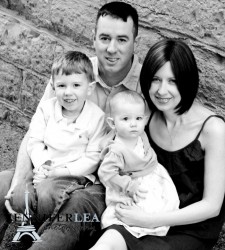 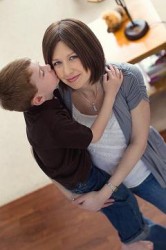 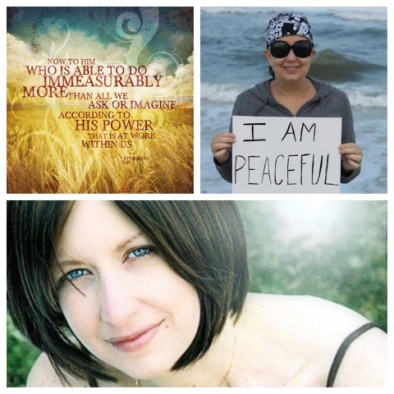 Lori Grennan and her son. 